KörperManagement®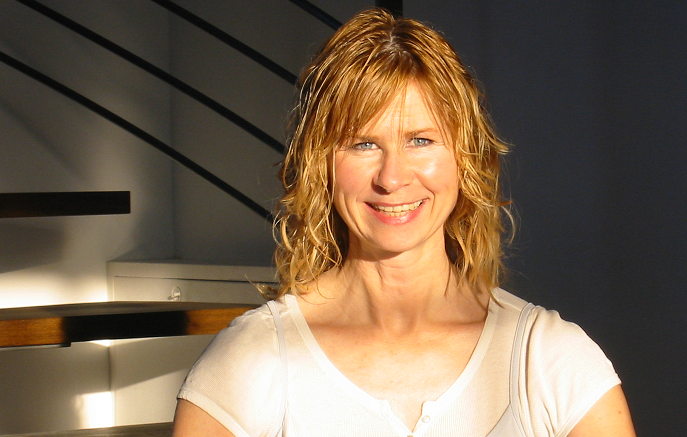 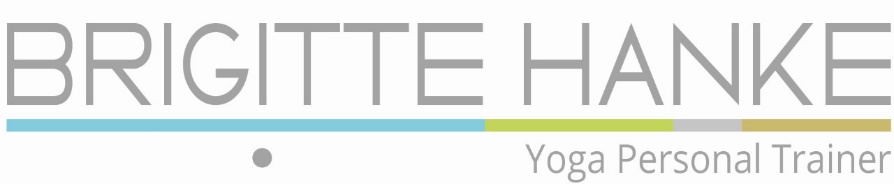 Zeit: Sa., den 03.11.2018; 11.00 - 13.30 UhrOrt: Institut KörperManagement®, Horexstraße 3, 61352 Bad HomburgKursleitung: Dr. Brigitte Hanke, zertifizierte/r Yoga-Lehrerin Inhalt: Hier werden wir gemeinsam sanfte Hatha-Asana-Sequenzen (Bewegungsabfolgen) für alle Bereiche des Körpers üben und so an unserer Ganzkörper-Beweglichkeit - und Flexibilität arbeiten. Mit begleitender, bewusster Atemführung fühlen wir uns im Nachhinein rundum erholt und entspannt. Eine Endentspannung entlässt uns dann in ein wohlverdientes Wochenende! Seien Sie dabei und gönnen Sie sich 2,5 Stunden Gesundheit, Lebensqualität und Wohlgefühl. Anmeldung bitte unter: www.brigitte-hanke.deKosten: 49,- €